Федеральное агентство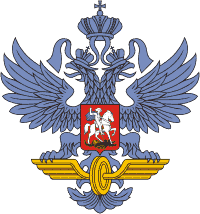 железнодорожного транспортаМеждународная научно-методическая конференция посвящённая образованию, отвечающему вызовам времениОБРАЗОВАНИЕ: КАЧЕСТВО И ИННОВАЦИИ 15 - 16 марта 2022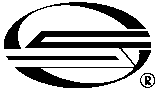 Дальневосточный государственный
 университет путей сообщенияПриглашают принять участие в научно-практической конференции по следующим трекам:Трек 1. Инновации в системе управления университетским комплексом в современных условиях (инновации в системе управления; работа с будущим; лидерство; работа в условиях неопределенности; трансформация вуза; рынок образовательных технологий).Трек 2. Профессиональное образование: вызовы и реальность (онлайн обучение; профессиональное развитие; новые модели; анализ трендов СПО; учебный и пользовательский опыт; инструменты диагностики; дуальное обучение; профессиональное обучение).Трек 3. Галерея образовательных методик и технологий (геймификация; учебный опыт; игропрактика; методики вовлечения; BIM технологии; проектное обучение; смешанное обучение; дизайн образовательного пространства; виртуальная реальность).Трек 4. Цифровизация образования: теория и практика (адаптивные технологии; искусственный интеллект; сбор и анализ данных; цифровые инструменты; цифровые образовательные ресурсы; цифровая грамотность; управление процессами).Трек 5. Оценка качества образования, международная интеграция (компетенции XXI века; методики оценивания; масштабирование и выход на глобальные рынки; непрерывное обучение; персонализированное обучение).К участию в конференции приглашаются российские и иностранные специалисты, работающие в сфере образования, профессорско-преподавательский состав учебных заведений, научные работники, ведущие исследования в областях указанных треков.Заявка для участия в конференции должна быть направлена в срок до 28 февраля 2022 года на электронный адрес комитета конференции (ol_umu@festu.khv.ru) (приложение 1) или заполнена по электронной ссылке (https://docs.google.com/forms/d/1ivkZV-6NNGq6deM4nBGQccjxLKcAqaukl0t3TweSnEU/edit?usp=sharing). Форма проведения конференции – очная с применением дистанционных технологий. Информационное письмо (файл)